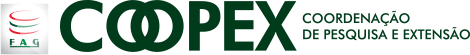 PROGRAMA DE BOLSAS DE INICIAÇÃO CIENTÍFICA FAG DADOS PESSOAIS DO BOLSISTANome CompletoData de NascimentoCurso Matriculado na InstituiçãoÁrea do ConhecimentoPeríodo do CursoAno e Semestre de ConclusãoEndereço ResidencialTelefone ResidencialTelefone ComercialTelefone CelularEmailPossui Vínculo Empregatício  ou Outra Atividade Remunerada?                     SIM (     )     NÃO (     )Link do Currículo na Plataforma Lattes do CNPqASSINATURAASSINATURALocal e data:Local e data:Assinatura do BolsistaAssinatura do Pai ou Responsável
(para menores de 18 anos)